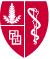 ASN 2016 Oral and Poster PresentationsTuesday, November 15, 2016Time: 2:30 PMLocation: Session Title: Early Technique Failure in PD: How Big a Problem and Can We Reduce It?Author: Anjali Saxena, MD                   Thursday, November 17, 2016Poster Title: “IgG4-related Kidney Disease in HIV Infection: Coincidence or Something More?”Time: 10:00 AM - 12:00 PMLocation: Exhibit Hall F2Author: Christi Bradshaw, MD                                       			Poster Board #:     TH-PO074        Poster Title: “PCP Education in Nephrology Improving Chronic Kidney Disease Care on the Front Lines”Time: 10:00 AM - 12:00 PMLocation: Author: Robert Rope, MD                                       			Poster Board #:    TH-PO1126                                     Poster Title: “Hospital Readmissions After an Acute Kidney Injury Hospitalization”Time: 10:00 AM - 12:00 PMLocation: Author: Sam Silver, MD                             	     			Poster Board #:     TH-PO679                                     Poster Title: “Secretory Function in Acute Kidney Injury”Time: 10:00 AM - 12:00 PMLocation: Exhibit HallAuthor: Frank O’Brien, MD                             	     			Poster Board #:     TH-PO674                                     Time: 10:30 AM - 12:30 PMLocation: W181Session Title: Kidney Tubule Insulin Receptor in Metabolic SyndromeAuthor: Vivek Bhalla, MD                             	     	 Friday, November 18, 2016Poster Title: “Association Between Functional and Health Status Indices in Elderly Hemodialysis patients”Time: 10:00 AM - 12:00 PMLocation: Exhibit Hall F2Author: Khin Chan, MD                    					Poster Board #:     FR-PO1134                                      Poster Title: “Associations between Glycemic Control and Infections Among US Hemodialysis Patients with Diabetes Mellitus”Time: 10:00 AM - 12:00 PMLocation: Author: Jinnie Rhee, MD                    					Poster Board #:     FR-PO822                                      Poster Title: “Rates of Kidney Transplantation Across Glomerulonephritis Subtypes in the United States”Time: 10:00 AM - 12:00 PMLocation: Exhibition HallAuthor: Michelle O’Shaughnessy, MD               			Poster Board #:     FR-PO637                                      Poster Title: “Glomerular Disease Frequency Distributions by Continent - Results from the International Kidney Biopsy Survey”Time: 10:00 AM - 12:00 PMLocation: Exhibition HallAuthor: Michelle O’Shaughnessy, MD               			Poster Board #:     FR-PO639                                      Poster Title: “Temporal and Demographic Trends in Glomerular Disease Epidemiology in the United States, 1986-2015”Time: 10:00 AM - 12:00 PMLocation: Exhibition HallAuthor: Michelle O’Shaughnessy, MD               			Poster Board #:     FR-PO640                                      Oral Title: “Use of Palliative Care Services for Patients with Acute Kidney Injury”Time: 6:16 PM - 6:30 PMLocation: S103Session Title: What’s New In Clinical AKI   Author: Sam Silver, MD               			Poster Board #:     FR-OR131                                      Saturday, November 19, 2016Poster Title: “Dynamic Access Pressure Surveillance (DAPS) Predicts Venous Needle Dislodgment (VND)”Time: 10:00 AM - 12:00 PMLocation: Session Title: Hemodialysis Vascular Access IICo-Authors: Frinak, MD; Zasuwa, MD; Besarab, MD; Yee, MD 	Poster Board #:     SA-PO1040       Poster Title: “Sodium intake affects excretion over short time periods in steady-state C57Bl/6J mice”Time: 10:00 AM - 12:00 PMLocation: Exhibit Hall F2Author: Jonathan Nizar, MD                                       			Poster Board #:     SA-PO118        Poster Title: “#6134 âSodium intake affects excretion over short time periods in steady-state C57Bl/6J miceâ”Time: 10:00 AM - 12:00 PMLocation: Author: Vivek Bhalla, MD; Jonathan Nizar     				Poster Board #:     SA-PO118       Poster Title: “Multi-Disciplinary Care Is Cost-Effective in Chronic Kidney Disease (abstract # 1362)”Time: 10:00 AM - 12:00 PMLocation: Author: Eugene Lin, MD                                       			Poster Board #:     SA-PO933       Poster Title: “Receipt of Nephrology Care and Clinical Outcomes Among Veterans with Advanced Chronic Kidney Disease”Time: 10:00 AM - 12:00 PMLocation: Co-Authors: Chang, MD; Chertow, MD; and Tamura, MD		Poster Board #:     SA-PO926Poster Title: “abstract #590 âInstitutionalization Before and After the Transition from CKD to ESRD on Dialysisâ”Time: 10:00 AM - 12:00 PMLocation: Exhibit HallCo-Authors: Montez-Rath, MD; Chang, MD                                       	Poster Board #:     SA-PO1138      Time: 4:30 PM - 4:42 PMLocation: Oral Presentation Title: The End-Stage Renal Disease Prospective Payment System had Little Effect on Home Dialysis Usage in the United States (abstract # 5269)Author: Eugene Lin, MD